Írószájjal1995. júniusEgy negyed százada a Kossuth Kiadó és Ördögh Szilveszter lapja három kérdést tett fel íróknak. A harmadik kérdés a kultúra állapotáról és jövőjéről kérte a véleményüket. Öt író válaszát emeltük ki ebből a füzetből. Szakonyi KárolyA kultúra, az irodalom szerepe ezentúl sem lesz, lehet más, mint ez idáig volt a mögöttünk lévő években, évszázadokban. De hogy mennyire juthatnak el a szellemi alkotások a közönséghez, ez már más kérdés. Katasztrofális a helyzet, és ami a legrettenetesebb: a pénz miatt. Sokféle értelemben. Úgy is, hogy elözönli a piacot az alantas ösztönökre ható termék, elsősorban a film, a tévé, a videó révén. A drasztikum kifizetődő, borzalmas kábítószerré lett, és a kultúra, a művészet ebben a gazban próbál élni, levegőhöz jutni, netán virágozni. Nekünk persze továbbra is tenni kell a dolgunkat, de egyre nehezebb eljutni az emberek agyához, szívéhez. 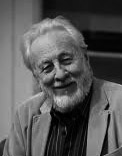 